БОЙОРОҠ                                                        РАСПОРЯЖЕНИЕ 15 май  2018 й.                                  № 29                             15 май  2018 г.О создании единой комиссии по осуществлению закупок длянужд администрации сельского поселения Акбарисовский сельсовет муниципального района Шаранский район Республики Башкортостан          В соответствии Федеральным законом от 05.04.2013 года № 44-ФЗ «О контрактной системе в сфере закупок товаров, работ, услуг для обеспечения государственных и муниципальных нужд» и в целях упорядочения работы по размещению заказов и соблюдения требований законодательства о контрактной системе в сфере закупок:Создать комиссию по определению поставщиков, подрядчиков, исполнителей администрации сельского поселения  Акбарисовский сельсовет муниципального района Шаранский район Республики Башкортостан для осуществления закупок на поставку товаров, выполнение работ, оказание услуг для нужд учреждений путем проведения электронных аукционов, запроса котировок.Утвердить состав постоянно действующей единой комиссии по осуществлению закупок (приложение №1).Ознакомить членов единой комиссии по осуществлению закупок с данным распоряжением под роспись.Контроль за исполнением настоящего распоряжения оставляю за собойИ.о.главы сельского поселения                                                  Ягудин Р.Г.   Приложение № 1     Состав единой комиссии по осуществлению закупок длянужд администрации сельского поселения Акбарисовский сельсовет муниципального района Шаранский район Республики Башкортостан            Председатель единой комиссии:Ягудин Рамил Гамилович- и.о.главы сельского поселения Акбарисовский сельсовет муниципального района Шаранский район Республики Башкортостан             Секретарь единой комиссии:Ушкова Зульфира Забировна- специалист по закупкам МКУ «Централизованная бухгалтерия сельских поселений муниципального района Шаранский район Республики Башкортостан»;               Члены единой комиссии:                Ринатова Гузель Ришатовна – и.о управляющий делами администрации сельского поселения Акбарисовский сельсовет муниципального района Шаранский район Республики Башкортостан;               Сайфуллина Дамира Мусанифовна- специалист 1 категории администрации сельского поселения Акбарисовский сельсовет муниципального района Шаранский район Республики Башкортостан;               Байгузина Оля Рифовна - специалист 1 категории администрации сельского поселения Акбарисовский сельсовет муниципального района Шаранский район Республики Башкортостан;					______________Ягудин Р.Г.					______________ Ушкова  З.З.					______________ Ринатова Г.Р.					______________ Сайфуллина Д.М.					______________ Байгузина О.Р.Башкортостан РеспубликаһыныңШаран районымуниципаль районыныңАкбарыс ауыл Советыауыл биләмәһе  башлыƒыАкбарыс ауылы, Мºктºп урамы, 2 тел.(34769) 2-33-87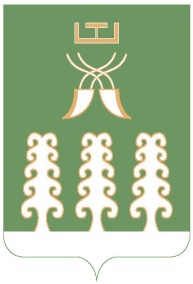 Глава   сельского поселения Акбарисовский сельсоветмуниципального района Шаранский районРеспублики Башкортостанс. Акбарисово, ул. Школьная, 2 тел.(34769) 2-33-87